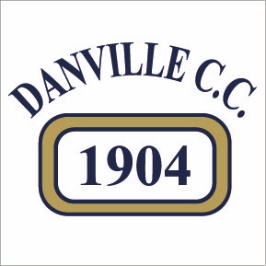 DANVILLE COUNTRY CLUBMEMBERSHIP FORM 2024 Danville Country Club New Member InformationNew members won’t pay dues until March 1st, 2024Full Individual or Family MembershipBenefits include unlimited golf privileges and unlimited use of all other club amenities including the swimming pool, tennis courts, and restaurant dining.  Membership also includes one locker in each of the Men’s and Ladies’ Locker Room. Full members are also eligible to participate in all club functions such as MGA, Women’s Golf Groups, Tuesday Night League, Junior Swim Team, Junior Diving Team, and Junior Tennis Camps.  (Additional fees may apply).A Capital Fee will be applied and will be utilized for the DCC Capital Improvement Program.Full Membership Dues:Resident Family - $230 month plus $22 Capital Fee – 2 Year CommitmentResident Single - $200 month plus $22 Capital Fee – 2 Year CommitmentJunior Family 30-39 – $175 month plus $12 Capital Fee – 2 Year CommitmentJunior Family 29 & Under - $150 month plus $7 Capital Fee – 2 Year CommitmentResident Family - $365 month plus $22 Capital Fee – 1 Year CommitmentResident Single - $325 month plus $22 Capital Fee – 1 Year CommitmentJunior Family 39 and Under - $235 month plus $12 Capital Fee – 1 Year CommitmentSocial MembershipSocial members enjoy unlimited use of the swimming pool, tennis courts, and restaurant dining.  Social members are limited to 4 rounds of golf per calendar year excluding outings and non-MGA tournaments. Other benefits for new members include no initiation fee and no assessment for their 1- or 2-year commitment.  A Capital Fee will be applied per month and will be utilized for the DCC Capital Improvement Program.Social Membership Dues:Resident Family - $150 month plus $12 Capital Fee – 2 Year CommitmentResident Single - $125 month plus $12 Capital Fee – 2 Year CommitmentJunior Family 20-39 – $100 month plus $7 Capital Fee – 2 Year CommitmentResident Family - $215 month plus $12 Capital Fee – 1 Year CommitmentNon – Resident MembershipA Non-Resident Member is someone who lives 50 or more miles from Danville Country Club.  Non-Resident members will enjoy unlimited use of the swimming pool, tennis courts, restaurant dining, and 15 days of golf per calendar year.  Other benefits for new members include no initiation fee and no assessment for 2 years.Non-Resident Membership Dues:Non-Resident Family - $1500 per yearCorporate MembershipSign your business up for a Corporate Membership and enjoy your all-access experience of Danville Country Club and its golf course, swimming pool, tennis courts, and restaurant. You can also utilize the Clubhouse for any corporate function.The corporation / LLC must be an active, economically viable entity. Each corporate member must be employed or paid by the corporate entity as evidenced by a W-2 from that business. The corporate entity must be the primary place of employment for each of the corporate members. Corporation or LLC must consist of at least 10 employees. Membership will include full family privileges for the member, spouse and children through the age of 24. All corporate members are required to fill out a membership contract and have a valid credit card on file for all other fees associated with club usage.One designee from the business must be named the corporate representative and is responsible for approving and communicating with the Club concerning member transfer.  Only the corporate representative of that business has voting privileges with the Club.Corporate golf membership may be transferred from one member of the business to another.  A transfer fee of $150 will be charged for each transfer and must be requested in writing by the designated corporate representative.  Monthly Dues:2 - 5 Corporate Members - $900.00 / month plus $100 Capital Fee (20% Savings) – 2 Year Commitment6 - 10 Corporate Members - $1500.00 / month plus $200 Capital Fee (30% Savings) – 2 Year CommitmentQuestions?R. Brock BurtonGeneral Manager Brock.Burton@golfdanvillecc.com217-442-5213 Ext. 107Membership Benefits and PrivilegesDanville Country Club AmenitiesSome of the great amenities that Danville Country Club has to offer begin with a beautiful 18-hole championship golf course with lush impeccable bent grass fairways, fast well-maintained greens, and beautiful zoysia tees. Danville Country Club also offers a full-size olympic swimming pool with a diving well, and a tennis facility with clay tennis courts (We offer the only clay courts in east central Illinois!)Also, come out and enjoy all the full amenities that the Clubhouse has to offer.  Chef Robert Eaton and his staff prepare the best food around and offer a full menu daily for lunch and dinner available for dining in and to-go. We also don’t have a food or beverage minimum, allowing you to come and order as you please. Enjoy a cocktail in our cocktail lounge, dinner in our rustic dining room, or sit outside on the patio that overlooks the golf course. CICCADanville Country Club is part of the Central Illinois Country Club Association, which gives its members the opportunity to visit other country clubs across Illinois. These clubs include:Bloomington Country ClubChampaign Country ClubCountry Club of DecaturCountry Club of PeoriaIllini Country ClubQuincy Country ClubSoangetaha Country ClubFull and Social Members receive the same privileges at all these CICCA golf clubs. If you would like to golf at these other clubs, please contact Danville Country Club’s Golf Shop and they will assist you in making a tee time. If you would like to make lunch or dinner reservations, please contact the interested club.Family MembershipsThis club membership includes full privileges for all family members living in the same household as the club member.  The current member may provide membership to any family members 25 and under. LockersAll new full club memberships receive 1 locker in each of the Men’s and Ladies’ locker rooms (Use of more than 1 Men’s and Ladies’ locker per family will be an additional cost of $60 for a small locker or $120 for a large locker per year).  Golf Shop AmenitiesVisit the Golf Shop to stock up and order your golf supplies. Golf carts and pull carts are available. Guest green fees will be applied to your guest golfers. Store your clubs at the Golf Shop for an annual fee so you never have to lug your clubs around. Join the Men’s Golf Association to participate in MGA events. These events vary in format and are held all golf season long. Range balls are available in large or small bags in the Golf Shop. The Range Program can give passes to singles, couples, or families and gives you access to the all the range balls you want all year long. Contact the Golf Shop at 217-442-6027 if you have any questions about these amenities. Golf Lessons and Junior GolfGolf lessons are available for anyone from the Golf Professionals at 30-minute intervals. Sign up your children and grandchildren for the Junior Golf Program during the summer to learn the ways of golf and play the best course around.Golf Course Handicap SystemSign up for the handicap system for an annual fee to keep track of your handicap. You can also put in scores from other courses to create a more accurate handicap.Event HostingInterested in hosting an event at Danville Country Club? Contact Abby Muehl the Event Coordinator at abby.muehl@golfdanvillecc.com to start planning. Baby showers, wedding receptions, corporate events, you name it, we can do it! Any Danville Country Club member receives 65% off facility rental charges.DCC EventsDanville Country Club organizes numerous events throughout the Club season. Music nights, themed dinner nights, pool parties, wine tasting, and bingo, are just some examples of what DCC comes up with to keep the fun going all year long. Many of these occasions are member/guest events where you can bring family and friends to enjoy the event and show off your Club. Be on the lookout for event announcements and updates through email, Facebook, Instagram, texts, and our website.Please sign and return to the General Manager. Keep a copy for your records. Please print legibly.The undersigned member does hereby agree to the following:The member will begin paying dues on March 1, 2024 and commit for one or two years from that date.  (Utilization of membership begins immediately following signing of contract).  A credit card number will be required to be on file, at all times, with the Club.  The undersigned understands and acknowledges that he or she will be responsible for paying monthly dues by for the entire promotional period and that he or she may not terminate his or her obligation to pay dues for one or two years from the date of the first dues payment to the club.  The member authorizes the Club to charge his or her credit card for any past due account balance not paid within 10 days of mailing of the monthly statement and further authorizes the Club to collect and charge for the remaining monthly dues thru the one- or two-year period. There will be no minimum spending or automatic gratuity for food and beverages. The undersigned agrees to the terms and conditions of this Agreement. A valid credit card on file is required.  Statements are sent by e-mail on the first business day of the month.  No person has been authorized to give any information or make any representation not contained in this membership plan, and if given or made, such information or representation must not be relied upon as having been authorized by the club. In the event of a conflict between the terms of membership contained in the membership plan, rules and regulations and application for membership with the other printed materials or oral representations, the membership plan, rules and regulations and application for membership shall govern. Danville Country Club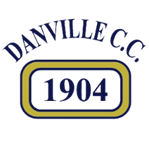 Member ProfileThis profile is for Club use only and will be used to create and update member-related projects such as directories, system profiles, and more. The information given will be confidential and will only be used within DCC.By signing this, I agree that all information is correct, and it can be used within the club for DCC projects and record purposes.________________________________________________________________ Date: ____________________________Your Name (first and last)Your Name (first and last)Your Name (first and last)Additional Family Members(Please indicate relationship with husband/wife, significant other, son/daughter)Additional Family Members(Please indicate relationship with husband/wife, significant other, son/daughter)Additional Family Members(Please indicate relationship with husband/wife, significant other, son/daughter)Date of Birth for Adult Member(s)Date of Birth for Adult Member(s)Date of Birth for Adult Member(s)Your Mailing AddressYour Mailing AddressYour Phone NumberYour Phone NumberYour Phone Number      (                 )                      -      (                 )                      -      (                 )                      -Your Spouse’s/Significant Other’s Phone Number (if applicable)Your Spouse’s/Significant Other’s Phone Number (if applicable)Your Spouse’s/Significant Other’s Phone Number (if applicable)      (                 )                      -      (                 )                      -      (                 )                      -Your Email AddressYour Email AddressYour Email AddressYour Spouse’s/ Significant Other’s Email Address (if applicable)Your Spouse’s/ Significant Other’s Email Address (if applicable)Your Spouse’s/ Significant Other’s Email Address (if applicable)When did you join DCC?When did you join DCC?When did you join DCC?                                       /                         /                                       /                         /                                       /                         /What membership do you have?(Check box)What membership do you have?(Check box)What membership do you have?(Check box)Credit CardNumber:Number:Number:Exp:CVC Code: